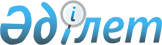 О предоставлении социальной помощи на приобретение топлива специалистам государственных организаций здравоохранения, социального обеспечения, образования, культуры, спорта и ветеринарии, проживающим и работающим в сельских населенных пунктах
					
			Утративший силу
			
			
		
					Решение маслихата Сарысуского района Жамбылской области от 30 ноября 2012 года № 10-4. Зарегистрировано Департаментом юстиции Жамбылской области от 25 декабря 2012 года № 1862. Утратило силу решением маслихата Сарысуского района Жамбылской области от 29 октября 2014 года № 36-4     Сноска. Утратило силу решением маслихата Сарысуского района Жамбылской области от 29.10.2014 года № 36-4.

     Примечание РЦПИ.

     В тексте документа сохранена пунктуация и орфография оригинала.



      В соответствии с пунктом 5 статьи 18 Закона Республики Казахстан от 8 июля 2005 года «О государственном регулировании развития агропромышленного комплекса и сельских территорий» и статьи 6 Закона Республики Казахстан от 23 января 2001 года «О местном государственном управлении и самоуправлении в Республике Казахстан» районный маслихат РЕШИЛ:

      1. 

Предоставить социальную помощь на приобретение топлива специалистам государственных организаций здравоохранения, социального обеспечения, образования, культуры, спорта и ветеринарии, проживающим и работающим в сельских населенных пунктах, в размере трех месячных расчетных показателей.

     Сноска. Пункт 1 с изменениями, внесенными решениями Сарысуского районного маслихата от 10.04.2013 № 14-3; 30.06.2014 № 31-9 (вводится в действие по истечении десяти календарных дней после первого официального опубликования).

      2. 

Признать утратившим силу решение Сарысуского районного маслихата «О предоставлении социальной помощи на приобретение топлива специалистам государственных организаций здравоохранения, социального обеспечения, образования, культуры и спорта, проживающим и работающим в сельских населенных пунктах» от 18 октября 2011 года № 55-4 (зарегистрирован в Реестре государственной регистрации нормативных правовых актов за № 6-9-123, опубликованное 2 ноября 2011 года в газете «Сарысу» № 87).

      3. 

Контроль за исполнением настоящего решения возложить на председателя постоянной комиссии по социально-экономическому развитию территорий, финансов и бюджета, охраны окружающей среды и использования природы, определения административно-территориальных единиц, предпринимательства и сельского хозяйства районного маслихата Кокебаева Бахыта Керимбаевича.

      4. 

Настоящее решение вступает в силу со дня государственной регистрации в органах Юстиции и вводится в действие по истечении десяти календарных дней после дня его первого официального опубликования.

 

 
					© 2012. РГП на ПХВ «Институт законодательства и правовой информации Республики Казахстан» Министерства юстиции Республики Казахстан
				      Председатель сессии 

      районного маслихата

      Н. СултанбековСекретарь районного

маслихата

Б. Дондаулы